Central Community Unit School District 301Board of Education MinutesWhere:	Central High School Room	Meeting:                         SpecialDate:	September 4, 2018	Time:                              6:00 p.m.Board Members Present			Administrators PresentGorman, Jeff	Y 			Stirn, Todd 	YC. Johnson	Y			Mongan, Esther	YJ. Marlovits	Y						M. Penar	Y			Rabe, Laura	Y	                              		Kellenberger, Jeff	Y		Call to Order	Meeting was called to order by President KellenbergerRoll Call	Roll call was taken at 6:00 p.m. 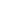 	Present:	  Gorman, C. Johnson, Marlovits, Penar, Rabe, Kellenberger	Absent:	  NoneAgenda	Motion by Penar second by Gorman to approve the agenda as presented.	Voting yes: 	Gorman, C. Johnson, Marlovits, Penar, Rabe, Kellenberger	Voting no:	None	Absent:		NoneExecutive Session	Motion by Penar second by Marlovits to enter into executive session at 6:05 p.m. 	Voting yes: 	Gorman, C. Johnson, Marlovits, Penar, Rabe, Kellenberger	Voting no:	None	Absent:	NoneOpen Session	Motion by Penar second by Marlovits to return to open session at 7:16 p.m.	Voting yes: 	Gorman, C. Johnson, Marlovits, Penar, Rabe, Kellenberger	Voting no:	None	Absent:	None.Adjourn	Motion by Marlovits second by Gorman to adjourn at 7:59 p.m.	Voting yes: 	Gorman, C. Johnson, Marlovits, Penar, Rabe, Kellenberger	Voting no:	None	Absent:		NoneExecutive SessionBoard members met in executive session to review interim board member applications.  Interviews will be conducted Thursday September 6th at 7:30 p.m. at Prairie Knolls Middle School.Jeff Kellenberger, President                                                 Christina Johnson, Secretary